Supplementary File 1. Brief SCARP: 7-8 Years Scoring Guide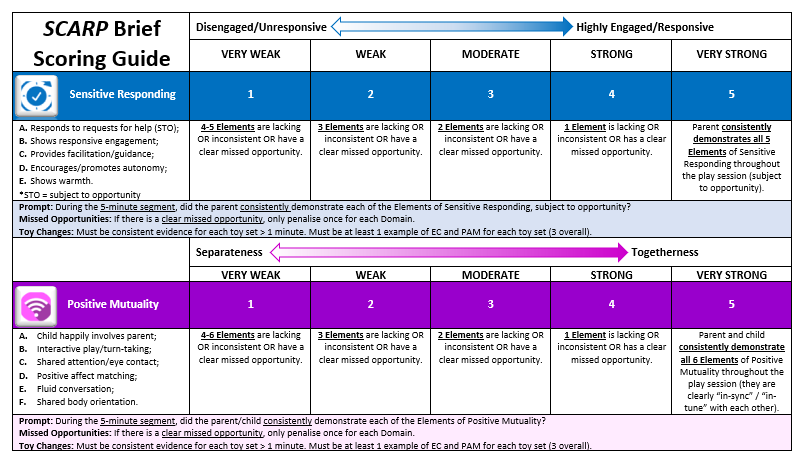 Supplementary File 2. Guide to Rating SCARP:7-8 Years Elements. 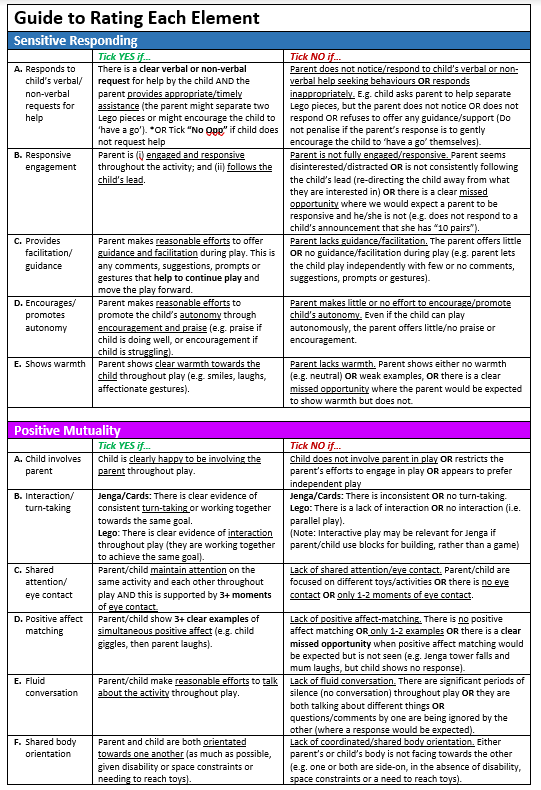 Supplementary File 3. Scoring Sheet for SCARP:7-8 Years 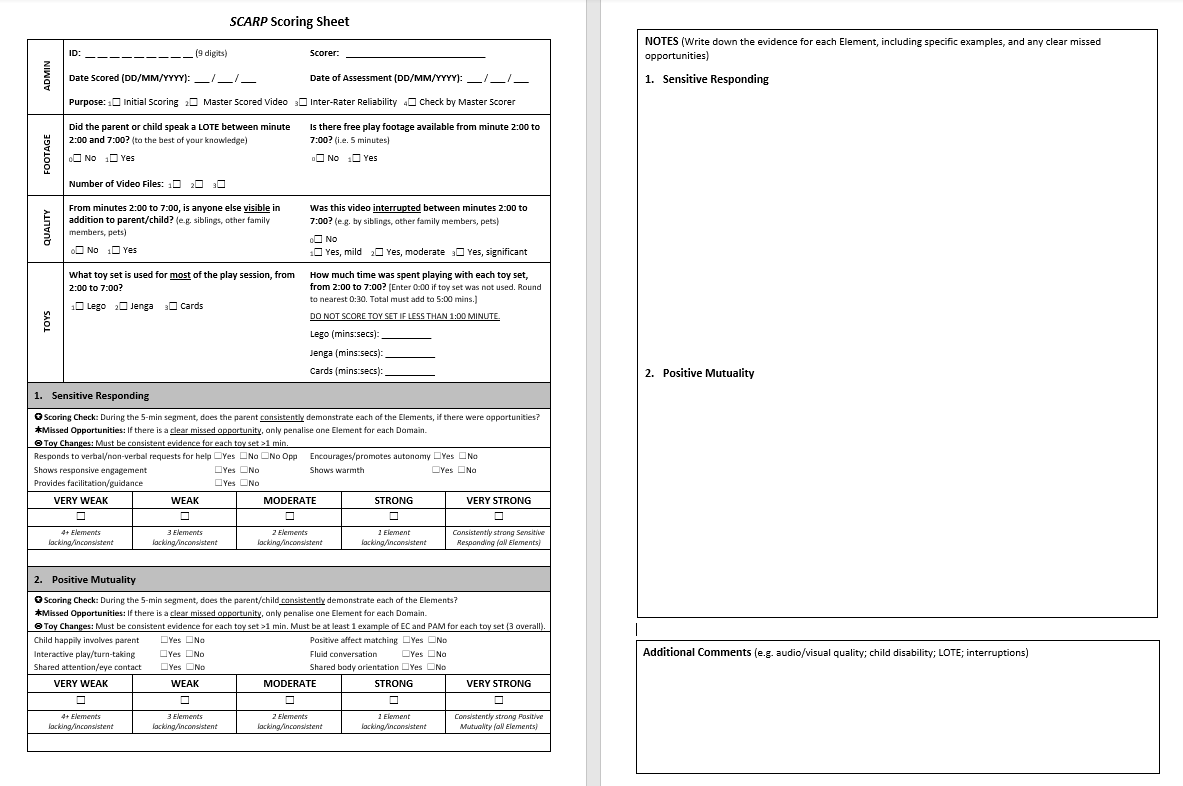 Supplementary File 4. Adjusted associations between sensitive responding, positive mutuality and demographic factors. *Adjusted for main toy used, allocated condition, local government area, and locality (during participation in RCT approximately five years earlier)Sensitive respondingSensitive respondingPositive mutuality Positive mutuality Coefficient (95% CI) pCoefficient (95% CI) pChild age (years)-.12 (-.45, .22).49-.03 (-.37, .31).86Parent age (years).02 (.00, .03).04-.01 (-.03, .01).30Child gender (male)-.01 (-.19, .16).90-.11 (-.28, .07).23Parent gender (male)-.57 (-1.08, -.07).03-.50 (-1.02, .01).05Language other than English-.22 (-.43, -.01).04-.12 (-.33, .09).26Single parent-.09 (-.38, .21).56.04 (-.26, .33).81Parent without year 12-.02 (-.38, .35).93-.24 (-.61, .13).21Household unemployment-.16 (-.49, .17).35-.17 (-.50, .17).33Neighbourhood disadvantage.002 (.000, .003).02.0002 (-.001, .002).78Adj R2  = .10Adj R2  = .21